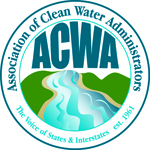 2018 ACWA Annual MeetingAugust 13-15The Courtyard by Marriott – Portland City Center
Portland, OR
The confluence of state expertise and partnershipSunday August 12, 201810:00 – 11:30	AM		New Board Member Orientation12:00 – 5:00 	PM		Board of Directors Meeting6:00 – 9:00 	PM 		Board of Directors/ Committee Leadership Social ActivityDRAFT FOR PLANNING PURPOSES ONLY SUBJECT TO CHANGE.Monday August 13, 2018	CLOSED SESSIONS7:30- -8:30  	AM	Registration			Continental Breakfast Available8:30 ---9:00 	AM	New Member/ First Time Attendee Breakfast9:00 – 9:15 	AM	Welcome & Introduction of Speaker9:15 –9:30	AM	Welcome Speaker9:30—10:45	AM	OST Cooperative Federalism & Water Quality Standards Development10:45 		AM	BREAK11:00--	12:15	PM	EPA’s Nutrients Priorities and ACWA Nutrients Policy Committee Update on Current Projects12:15--2:00 	PM	Lunch Provided for Attendees			Keynote Presentation:  David Ross, Assistant Administrator, Office of Water (Invited)2:00 – 3:00	PM	A:	EPA Infrastructure Programs UpdatesB:	State Assumption of 404 Program3:00		PM 	BREAK3:30– 4:30 	PM	A:	Challenges and Opportunities Posed by Produced WaterB:	NRCS Updates on National Water Quality Initiative and Mississippi River Basin Initiative4:30 – 5:30 	PM				A:	E-Reporting Status Update			B:	National Network on Water Quality Trading Demand Assessment6:30 –9:00	PM	Reception for attendees			Annual White Elephant ExchangeDRAFT FOR PLANNING PURPOSES ONLY SUBJECT TO CHANGE.Tuesday August 14, 2018		CLOSED SESSIONS7:30 – 8:30	 AM	Registration			Continental Breakfast Available8:30—10:15	 AM	EPA Regional Water Program Directors Roundtable10:15		AM	BREAK10:45 – 12:00 	PM	WOTUS Step 2 – Setting the Stage for Implementation12:00 --1:30 	PM	Lunch – lunch provided for attendees			Awards Ceremony1:30—2:30	PM				A: 	NPDES Program Update and State Program Oversight			B:	TMDL Measures Update2:30 – 3:30	PMA:	Contaminated Sediments & Coordination Among State ProgramsB:	USGS Updates & Research Related to HABS3:30  	PM  	BREAK4:00 – 5:00 	PM				A:	Integrating FEMA Hazard Mitigation Planning with State Water Quality Program			B:	ORD Strategic Research Action Plans 6:00 – 8:00 	PM	Off-Site Evening Activity for AttendeesDRAFT FOR PLANNING PURPOSES ONLY SUBJECT TO CHANGE.Wednesday August 15, 2018	 	CLOSED SESSIONS7:30—8:30	 AM	Registration			Continental Breakfast Available8:00—9:00	 AM	ACWA Annual Business Meeting9:00---10:30	AM	Measuring Progress – Implications of New Agency Metrics, Permit Streamlining Efforts, the ELMS System and OECA Strategic Plan Measures – Reducing SNC10:30	AM	BREAK10:45 – 12:00 	PM	Contaminants of Emerging Concern:  Latest Updates on EPA Activities & ORD Rapid Response Detection Tool12:00 – 12:15 	PM	Closing Statements/ Annual Meeting AdjournsThanks for joining us at the 2018 Annual Meeting!Safe travels home and save the date for upcoming meetings & workshopsDRAFT FOR PLANNING PURPOSES ONLY SUBJECT TO CHANGE.